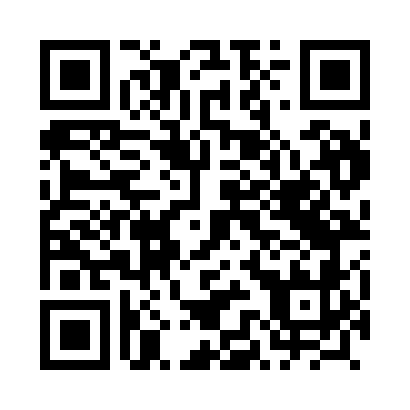 Prayer times for Burdajny, PolandWed 1 May 2024 - Fri 31 May 2024High Latitude Method: Angle Based RulePrayer Calculation Method: Muslim World LeagueAsar Calculation Method: HanafiPrayer times provided by https://www.salahtimes.comDateDayFajrSunriseDhuhrAsrMaghribIsha1Wed2:245:0312:385:488:1310:432Thu2:235:0112:385:498:1510:443Fri2:224:5912:375:508:1710:454Sat2:214:5712:375:518:1910:465Sun2:214:5512:375:528:2110:466Mon2:204:5312:375:538:2210:477Tue2:194:5112:375:548:2410:488Wed2:184:4912:375:558:2610:489Thu2:174:4712:375:568:2810:4910Fri2:174:4512:375:588:2910:5011Sat2:164:4412:375:598:3110:5112Sun2:154:4212:376:008:3310:5113Mon2:144:4012:376:018:3510:5214Tue2:144:3812:376:028:3610:5315Wed2:134:3712:376:038:3810:5416Thu2:124:3512:376:048:4010:5417Fri2:124:3312:376:058:4110:5518Sat2:114:3212:376:058:4310:5619Sun2:114:3012:376:068:4510:5720Mon2:104:2912:376:078:4610:5721Tue2:104:2712:376:088:4810:5822Wed2:094:2612:376:098:4910:5923Thu2:084:2512:376:108:5110:5924Fri2:084:2312:376:118:5211:0025Sat2:084:2212:386:128:5411:0126Sun2:074:2112:386:128:5511:0127Mon2:074:2012:386:138:5711:0228Tue2:064:1812:386:148:5811:0329Wed2:064:1712:386:158:5911:0330Thu2:064:1612:386:169:0111:0431Fri2:054:1512:386:169:0211:05